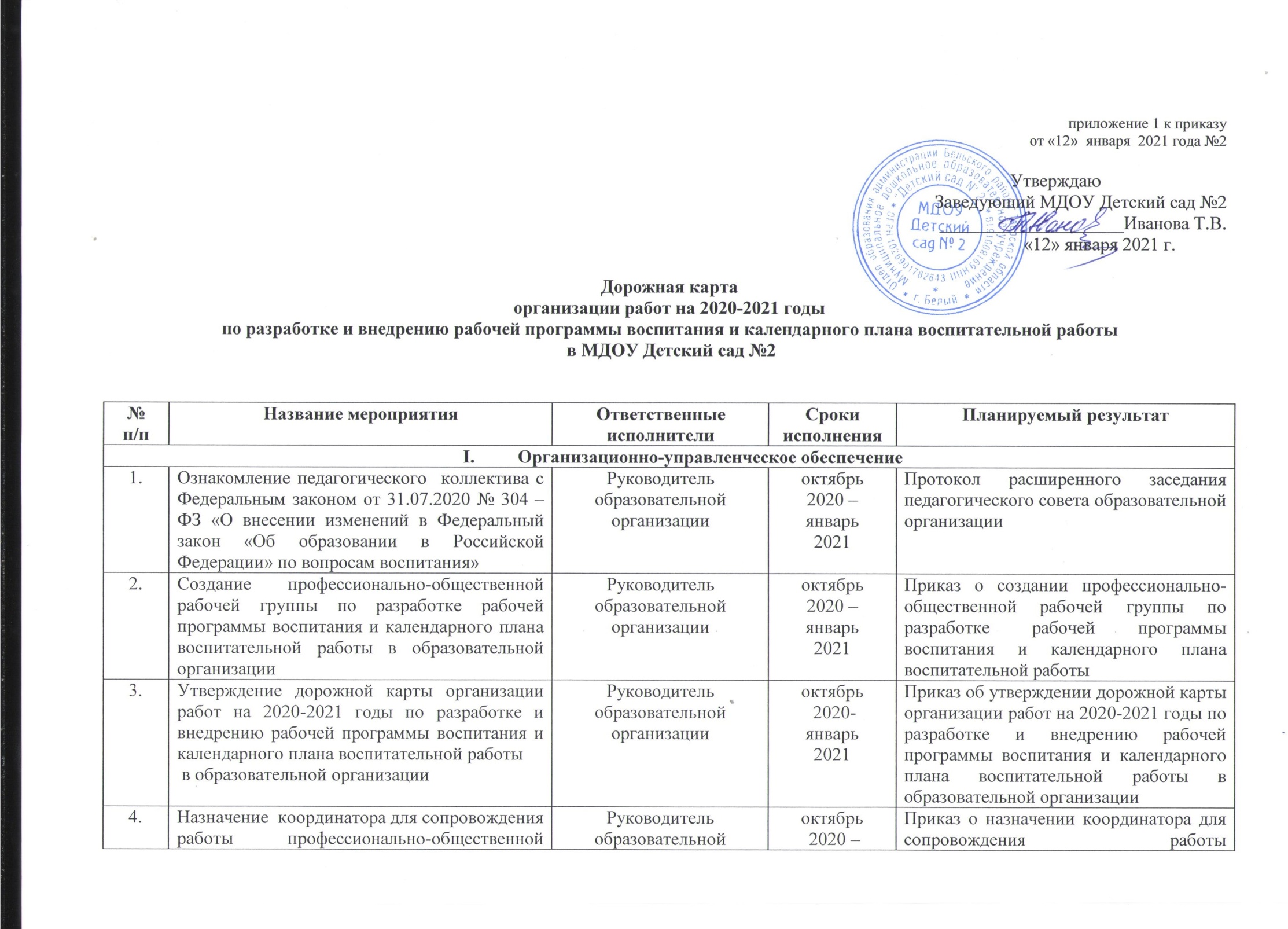 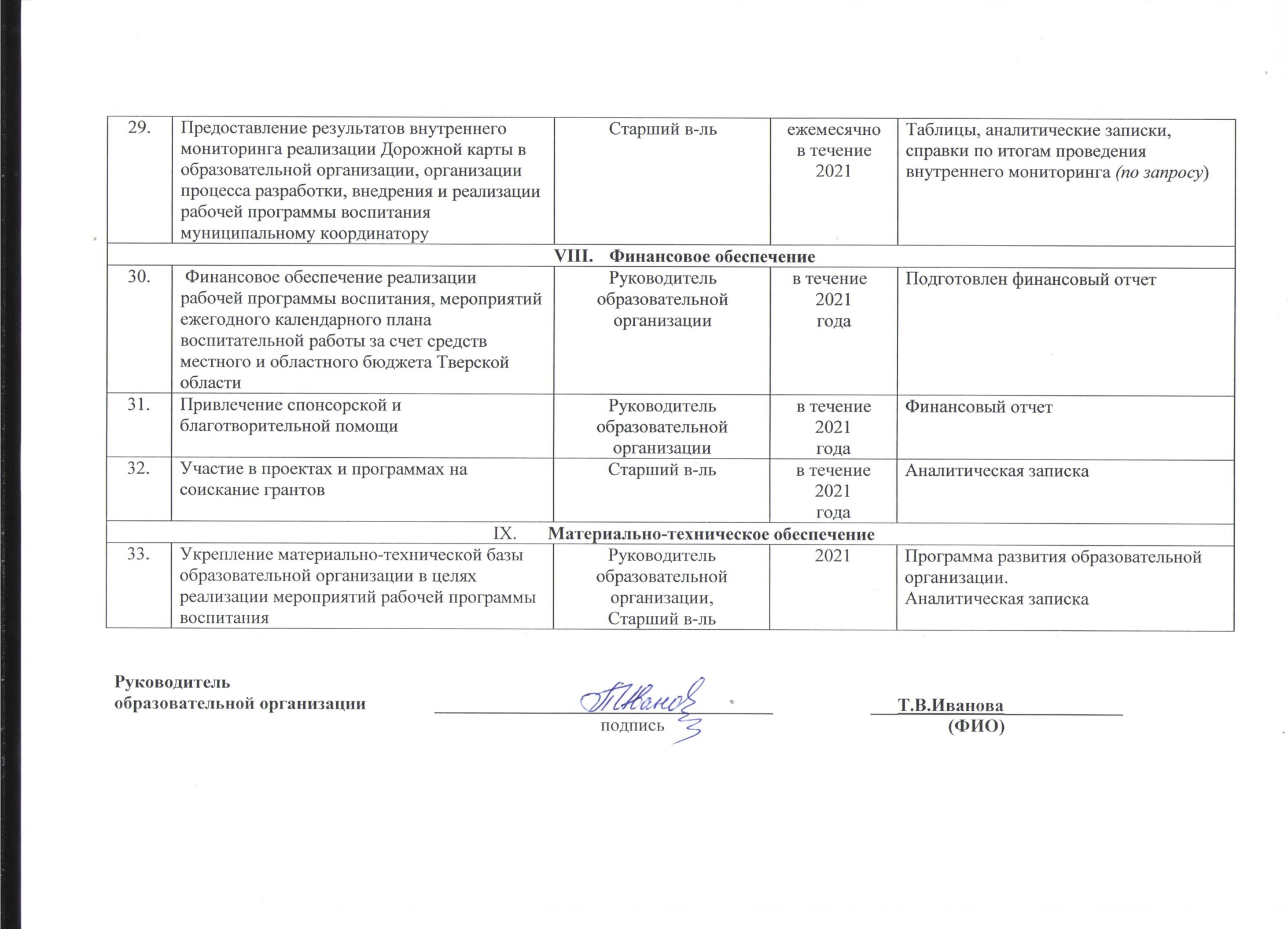 4.Назначение  координатора для сопровождения работы профессионально-общественной рабочей группы по разработке рабочей программы воспитания и календарного плана воспитательной работы в образовательной организации, организации взаимодействия с муниципальным координаторомРуководитель образовательной организацииоктябрь 2020 – январь 2021Приказ о назначении координатора для сопровождения работы профессионально-общественной рабочей группы по разработке рабочей программы воспитания и календарного плана воспитательной работы, организации взаимодействия с муниципальным координатором5.Организация и проведение установочного семинара-совещания для членов профессионально-общественной рабочей группы по разработке рабочей программы воспитания и календарного плана воспитательной работы в образовательной организации,Старший в-льянварь2021Программа семинара-совещания6.Создание на сайте образовательной организации постоянно действующего специального раздела по вопросам воспитания, освещения работы профессионально-общественной рабочей группы по разработке рабочей программы воспитания и календарного плана воспитательной работыОбеспечение содержательного наполнения данного раздела сайтаОтветственный за сопровождение сайта в образовательной организацииянварь 2021,далее – по мере появления информацииНа сайте образовательной организации создан постоянно действующий специальный раздел по вопросам воспитания, где, в том числе, освещается ход работы профессионально-общественной рабочей группы по разработке рабочей программы воспитания и календарного плана воспитательной работы7.Проведение педагогического мониторингового исследования по направлениям: - педагогическое управление воспитательным процессом;- уровень воспитанности учащихся; - эффективность педагогического сотрудничества с организациями и общественностью в области воспитания; - участие педагогических кадров в воспитании детей и молодежиСтарший вос-льянварь, февраль 2021Аналитическая справка8.Планирование совместной работы с социальными партнерами образовательной организацииСтарший вос-льмай 2021 Договоры  с социальными партнерами об организации совместной деятельности в сфере воспитанияМероприятия содержательного характераМероприятия содержательного характераМероприятия содержательного характераМероприятия содержательного характераМероприятия содержательного характера9.Разработка проекта рабочей программы воспитания Пояснительная записка проекта рабочей программы воспитанияРаздел 1. «Особенности организуемого в школе воспитательного процесса»Раздел 2. «Цель и задачи воспитания»Раздел 3. «Виды, формы и содержание деятельности»Раздел 4. «Основные направления самоанализа воспитательной работы»профессионально-общественная рабочая группа по разработке рабочей программы воспитания и календарного плана воспитательной работы,Старший в-льянварь –апрель2021 годаПроект  рабочей программы воспитанияПроект пояснительной записки к рабочей программе воспитания;Проект содержательной части рабочей программы воспитания (для каждого из 4-х разделов рабочей программы воспитания)10.Разработка календарных планов воспитательной работы  профессионально-общественная рабочая группа по разработке рабочей программы воспитания и календарного плана воспитательной работы,Старший в-льмай-июнь 2021Календарный план воспитательной работы образовательной организации на 2021/22 учебный годОбсуждение проекта рабочей программы воспитания с участниками образовательных отношенийОбсуждение проекта рабочей программы воспитания с участниками образовательных отношенийОбсуждение проекта рабочей программы воспитания с участниками образовательных отношенийОбсуждение проекта рабочей программы воспитания с участниками образовательных отношенийОбсуждение проекта рабочей программы воспитания с участниками образовательных отношений11.Обсуждение проекта рабочей программы воспитания на педагогическом совете образовательной организацииЗаведующий,Старший в-льпрофессионально-общественная рабочая группа по разработке рабочей программы воспитания и календарного плана воспитательной работымай 2021Протокол заседания педагогического совета11.Обсуждение проекта рабочей программы воспитания на  родительском собрании Заведующий,Старший в-ль,профессионально-общественная рабочая группа по разработке рабочей программы воспитания и календарного плана воспитательной работымай2021Протокол заседания общего родительского собрания образовательной организации 13.Корректирование проекта рабочей программы воспитания в соответствии с решениями педагогического совета и общего родительского собрания.профессионально-общественная рабочая группа по разработке рабочей программы воспитания и календарного плана воспитательной работымай 2021 годаАктуализированный проект рабочей программы воспитания с внесенными в него изменениями на основе состоявшихся обсуждений с участниками образовательных отношенийНормативно-правовое обеспечениеНормативно-правовое обеспечениеНормативно-правовое обеспечениеНормативно-правовое обеспечениеНормативно-правовое обеспечение14.Утверждение рабочей программы воспитания образовательной организацииРуководитель образовательной организациине позднееавгуста 2021 Приказ об утверждении рабочей программы воспитания15.Разработка локальных актов, регламентирующих деятельность образовательной организации по реализации рабочей программы воспитания, (или внесение изменений в действующие)Руководитель образовательной организации,Старший в-ль2021 годПротокол(ы) заседания(й) коллегиальных органов управления (педагоги, родители, обучающиеся),на которых рассматривались вопросы согласования, внесения изменений в локальные акты.Приказы об утверждении либо внесении изменений в локальные акты16.Подписание договоров с социальными партнерами образовательной организации об организации совместной деятельности в сфере воспитанияРуководитель образовательной организации,Старший в-ль2021 годПодписанные договоры и соглашения с социальными партнерами образовательной организации в сфере воспитания17.Внесение рабочей программы воспитания в состав основной образовательной программы образовательной организацииРуководитель образовательной организации,Старший в-льне позднее августа 2021 Приказ о внесении изменений в основную образовательную программуКадровое обеспечениеКадровое обеспечениеКадровое обеспечениеКадровое обеспечениеКадровое обеспечение18.Мотивирование педагогов, воспитателей, тьюторов, наставников и др. специалистов образовательной организации на  профессиональное совершенствование, в том числе в рамках  прохождения курсов повышения квалификации и переподготовки кадров в области воспитания Руководитель образовательной организации,Старший в-льв течение2021План повышения квалификации и переподготовки педагогов. Отчет о реализации плана19.Организация методических семинаров для различных категорий педагогических работников по внедрению и реализации рабочей программы воспитанияРуководитель образовательной организации,Старший в-льв течение2021Планы работы методических объединений . Отчет о реализации планов. Аналитические справки по итогам проведения семинаров20.Привлечение специалистов непедагогического профиля, а также родительской общественности к воспитательной работе в образовательной организацииРуководитель образовательной организации,Старший в-льв течение2021Аналитическая записка21.Совершенствование системы стимулирования и мотивации педагогических работников образовательной организации  к эффективной организации и повышению качества  воспитательной работыРуководитель образовательной организации,Старший в-льв течение2021Протокол заседания комиссии по стимулирующим выплатамИнформационно-методическое обеспечение и сопровождениепроцесса разработки и внедрения рабочей программы воспитанияИнформационно-методическое обеспечение и сопровождениепроцесса разработки и внедрения рабочей программы воспитанияИнформационно-методическое обеспечение и сопровождениепроцесса разработки и внедрения рабочей программы воспитанияИнформационно-методическое обеспечение и сопровождениепроцесса разработки и внедрения рабочей программы воспитанияИнформационно-методическое обеспечение и сопровождениепроцесса разработки и внедрения рабочей программы воспитания22.Организация и проведение цикла совещаний, семинаров по вопросам реализации в образовательной организации  ФЗ № 304, разработки и внедрения рабочей программы воспитания, ежегодного календарного плана воспитательной работыРуководитель образовательной организации,Старший в-льтечение2021  Планы и программы совещаний, семинаров; информационно-аналитические материалы и презентации23.Консультирование членов профессионально-общественной рабочей группы, родителей обучающихся по вопросам разработки, внедрения рабочей программы воспитания, ежегодного календарного плана воспитательной работыРуководитель образовательной организации,Старший в-льв течение 2021Перечень ответов на наиболее часто возникающие вопросы разработки,  внедрения и реализации рабочей программы воспитания, ежегодного календарного плана воспитательной работы24.Информирование родителей (законных представителей) о внесенных изменениях в основную образовательную программу  образовательной организацииРуководитель образовательной организации,Старший в-ль,профессионально-общественная рабочая группа по разработке рабочей программы воспитания и календарного плана воспитательной работыв течение 2021Сайт образовательной организации25.Размещение основной образовательной программы, включающей рабочую программу воспитания,  на официальном сайте ДОУ.Руководитель образовательной организации,Старший в-ль,ответственный за сопровождение сайта в образовательной организациидо 1 сентября 2021 Сайт образовательной организации26.Размещение на сайте образовательной организации ежегодного календарного плана воспитательной работы на 2021/22 учебный годСтарший в-ль,ответственный за сопровождение сайта в образовательной организациине позднее 1 сентября 2021Сайт образовательной организации27.Обеспечение информационного сопровождения мероприятий дорожной карты  по организации в образовательной организации работ на 2020-2021 годы по реализации ФЗ № 304, разработке, внедрению и реализации рабочей программы воспитания Старший в-ль,руководитель профессионально – общественной группы в течение 2021 годаРазмещение информационных материалов, статей, сообщений, интервью в прессе и социальных сетяхМониторингМониторингМониторингМониторингМониторинг28.Проведение внутреннего мониторинга реализации Дорожной карты в образовательной организацииСтарший в-льежемесячно в течение2021Таблицы, аналитические записки, справки по итогам проведения мониторинга